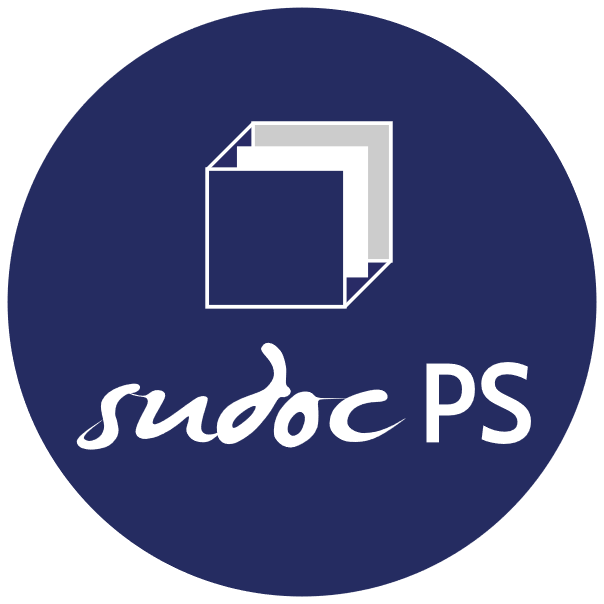 EXEMPLES DE NOTICES BIBLIOGRAPHIQUES DE REPRODUCTIONS NUMERIQUES DE PERIODIQUES PUBLIES EN FRANCEDernière mise à jour : 25/10/2023PERIODIQUE ACCESSIBLE LIBREMENT ET GRATUITEMENT AYANT FAIT L’OBJET DE 2 NUMERISATIONS PARTIELLES (Périodes de recouvrement différentes) / Modification des notices existantes : les zones 210 étaient déjà présentesI.1 Notice de la version numérique 000 ‎$035,45,228003 https://www.sudoc.fr/191494569008 ‎$aObx3011 ##‎$a2507-6892‎$f2492-1149035 ##‎$aissn25076892100 0#‎$a1853‎$b1935101 0#‎$afre102 ##‎$aFR104 ##‎$au‎$by‎$cy‎$dba‎$e0‎$ffre110 ##‎$aa‎$by‎$cu‎$f|‎$gu‎$hu135 ##‎$ad‎$br‎$ia181 ##‎$P01‎$ctxt182 ##‎$P01‎$cc183 ##‎$P01‎$aceb200 1#‎$a@Mémoires de la Société dunkerquoise pour l'encouragement des sciences, des lettres et des arts207 #0‎$a[1852/1853]-1857‎$a6e vol. (1858/1859)-67e vol. (1933/1935)210 ##‎$aDunkerque‎$cTypographie E. Vandalle‎$d1853-1935210 1#‎$aLille‎$cUniversité de Lille Sciences humaines et sociales‎$d1856-1926210 1#$aParis$cBibliothèque nationale de France$d1852-1933306 ##‎$aL'université Lille-SHS a numérisé la publication en 2010306 ##$aDates de numérisation par la Bibliothèque nationale de France : 2008324 ##‎$aReproduction numérique de l’édition de Dunkerque : Typographie E. Vandalle, 1852-1933326 ##$aPluriennal, parfois annuel371 0#$aAccès libre en ligne à l'intégralité de la ressource455 ##‎$0037088637@Mémoires de la Société dunkerquoise pour l'encouragement des sciences, des lettres et des arts, ISSN 2492-1149517 ##‎$a@Mémoires de la Société dunkerquoise530 1#‎$a@Mémoires de la Société dunkerquoise pour l'encouragement des sciences, des lettres et des arts‎$bReproduction numérique601 02‎$3097701254@Société dunkerquoise pour l'encouragement des sciences, des lettres et des arts (1851-19..)‎$302726470XHistoire‎$2rameau606 ##‎$3027411575Sociétés savantes et instituts‎$3027226794France‎$3027279812Nord-Pas-de-Calais (France)‎$302779405919e siècle‎$2rameau606 ##‎$3027411575Sociétés savantes et instituts‎$3027226794France‎$3027279812Nord-Pas-de-Calais (France)‎$308630564620e siècle‎$2rameau606 ##‎$3027255670Vie intellectuelle‎$3027279812Nord-Pas-de-Calais (France)‎$302779405919e siècle‎$2rameau606 ##‎$3027255670Vie intellectuelle‎$3027279812Nord-Pas-de-Calais (France)‎$308630564620e siècle‎$2rameau608 ##‎$302724640XPériodiques‎$2rameau676 ##‎$a054.109 4428‎$v22710 02‎$3097701254@Société dunkerquoise pour l'encouragement des sciences, des lettres et des arts (1851-19..)‎$4651 (directeur de publication)712 02‎$3026404524@Université Charles de Gaulle (Lille ; 1971-2017)‎$4015 (Agence mettant à disposition la reproduction) 712 02‎$303361122X@Bibliothèque nationale de France‎$4015 (Agence mettant à disposition la reproduction) 801 #3‎$aFR‎$bISSN‎$c20160707802 ##‎$a07830 ##‎$aRéforme Rameau Genre-Forme retro périos (ne pas supprimer)830 ##‎$aABES NE PAS SUPPRIMER Réforme Rameau retournement 607 juillet 2019839 193246686856 4#‎$qJPEG$uhttps://lillonum.univ-lille.fr/s/lillonum/ark:/72505/byJnOn$zDate de mise en ligne probable : 2010856 4#‎$qPDF$qJPEG$qTXT$uhttp://gallica.bnf.fr/ark:/12148/cb32813348s/date$zDate de mise en ligne : 03-08-2015I.2 Notice de la version imprimée000 ‎$035,62,67,86,90,96-98,175,201,206-207,214,220,223,227-229,231,233,434003 https://www.sudoc.fr/037088637008 ‎$aAbx3011 ##‎$a2492-1149‎$f2492-1149033 ##‎$ahttps://catalogue.bnf.fr/ark:/12148/cb32813348s‎$2BNF‎$d20191202034 ‎$aOCoLC‎$0472457480035 ##‎$accn0207/8015035 ##‎$aissn24921149100 0#‎$a1853‎$b1935101 0#‎$afre102 ##‎$aFR104 ##‎$au‎$by‎$cy‎$dba‎$e0‎$ffre106 ##‎$ar110 ##‎$aa‎$by‎$cu‎$f|‎$gu‎$hu181 ##‎$P01‎$ctxt182 ##‎$P01‎$cn183 ##‎$P01‎$anga200 1#‎$a@Mémoires de la Société dunkerquoise pour l'encouragement des sciences, des lettres et des arts207 #0‎$a1852/53-1857‎$at. 6 (1858/59)-67e vol. (1933/1935)210 ##‎$aDunkerque‎$cTypographie E. Vandalle‎$d1853-1935215 ##$dIn-8325 ##‎$aReproduit comme : Mémoires de la Société dunkerquoise pour l'encouragement des sciences, des lettres et des arts (Reproduction numérique), 1856-1926325 ##$bNumérisation$cLille$dUniversité de Lille Sciences humaines et sociales$e1856-1926$h0$j1xx##$uhttps://lillonum.univ-lille.fr/s/lillonum/ark:/72505/byJnOn$x2507-6892325 ##$bNumérisation$cParis$dBibliothèque nationale de France$e1952-1933$h0$j1xx##$uhttps://gallica.bnf.fr/ark:/12148/cb32813348s/date326 ##‎$aPluriennal, parfois annuel432 ##‎$0194249212@Société dunkerquoise pour l'encouragement des sciences, des lettres et des arts, ISSN 2494-1239456 ##‎$0191494569@Mémoires de la Société dunkerquoise pour l'encouragement des sciences, des lettres et des arts (Reproduction numérique), ISSN 2507-6892488 ##‎$0037070665@Bulletin de la Société dunkerquoise pour l'encouragement des sciences, des lettres et des arts, ISSN 2021-0566517 ##‎$a@Mémoires de la Société dunkerquoise530 0#‎$a@Mémoires de la Société dunkerquoise pour l'encouragement des sciences, des lettres et des arts606 ##‎$3027411575Sociétés savantes et instituts‎$3027226794France‎$3027279812Nord-Pas-de-Calais (France)‎$302779405919e siècle‎$2rameau606 ##‎$3027411575Sociétés savantes et instituts‎$3027226794France‎$3027279812Nord-Pas-de-Calais (France)‎$308630564620e siècle‎$2rameau606 ##‎$3027255670Vie intellectuelle‎$3027279812Nord-Pas-de-Calais (France)‎$302779405919e siècle‎$2rameau606 ##‎$3027255670Vie intellectuelle‎$3027279812Nord-Pas-de-Calais (France)‎$308630564620e siècle‎$2rameau608 ##‎$302724640XPériodiques‎$2rameau676 ##‎$a054.109 4428‎$v22686 ##‎$aAA7406710 02‎$3097701254@Société dunkerquoise pour l'encouragement des sciences, des lettres et des arts (1851-19..)‎ ..)‎$4651 (directeur de publication)801 #3‎$aFR‎$bISSN‎$c20160707802 ##‎$a07830 ##‎$aRéforme Rameau Genre-Forme retro périos (ne pas supprimer)830 ##‎$aABES NE PAS SUPPRIMER Réforme Rameau retournement 607 juillet 2019839 193234092AUTRE EXEMPLE :Voir le 2ème exemple du guide méthodologique :  https://documentation.abes.fr/sudoc/regles/Catalogage/ReprodNum_PublicationsEnSerie.htm Dans la notice de la version numérique :mettre autant de 210 1# et de 856 que de numérisations existantes,mettre les différentes dates de numérisation en 324Exemple : 1977-1991 [...] 1994-1999 => la 1ère numérisation couvre les années 1977 à 1991 et la 2ème numérisation couvre les années 1994 à 1999. Les années 1922 et 1993 n’ont pas été numérisées.Dans la notice de la version imprimée, mettre autant de zones 325 que de numérisations existantes.PERIODIQUE ACCESSIBLE LIBREMENT ET GRATUITEMENT AYANT FAIT L’OBJET D’UNE NUMERISATION PARTIELLE / Création de notice donc utilisation des zones 214000 ‎$035003 https://www.sudoc.fr/270013636008 ‎$aObx3034 ‎$aOCoLC‎$01097245425100 0#‎$a1921‎$b1940101 0#‎$afre102 ##‎$aFR104 ##‎$am‎$by‎$cy‎$dba‎$e0‎$ffre110 ##‎$aa‎$be‎$cu‎$f0‎$gu‎$hu135 ##‎$ad‎$br‎$cb‎181 ##‎$P01‎$ctxt182 ##‎$P01‎$cc183 ##‎$P01‎$aceb200 1#‎$aLes @Amis de la Pologne‎$ebulletin bi-mensuel‎$frédacteur en chef Rosa Bailly207 #0‎$a1re année, n° 1 (1er mars 1921)-20e année, n° 5 (mai 1940)214 #0‎$aParis‎$c[éditeur inconnu]‎$d1921-1940214 #2‎$aLille‎$cUniversité de Lille‎$d1929-1930301 ##‎$aDemande de numérotation ISSN en cours par CR 49 le 2023-10-25 (identifiant Cidemis : 162305)306 ##‎$aDates de numérisation par L'Université de Lille : 2018324 ##‎$aReproduction numérique en fac-similé de l'édition de Paris : [éditeur inconnu], 1929-1930326 ##‎$aBimensuel‎$bmars 1921-mai 1922326 ##‎$aMensuel‎$bjuin 1922-mai 1940371 0#‎$aAccès libre en ligne à l'intégralité de la ressource455 ##‎$0038637146Les @Amis de la Pologne (Paris), ISSN 1160-7785517 ##‎$aLes @Amis de la Pologne : bulletin mensuel517 ##‎$aLes @Amis de la Pologne : revue mensuelle530 1#‎$aLes @Amis de la Pologne‎$bReproduction numérique606 ##‎$3027233103Émigration et immigration‎$3027243222Pologne‎$2rameau606 ##‎$3027408442Polonais‎$3028686322À l'étranger‎$2rameau608 ##‎$302724640XPériodiques‎$2rameau675 ##‎$a(438)676 ##‎$a074.089 9185‎$v23700 #1‎$3026701367Bailly, Rosa (1890-1976 ; ép. Dufour)‎$4651 (Directeur de publication)712 02‎$3259265152@Université de Lille (2022-....)‎$4015 (Agence mettant à disposition la reproduction)856 4#‎$qJPEG‎$uhttps://lillonum.univ-lille.fr/s/lillonum/ark:/72505/bi6T8E‎$z2018PERIODIQUE AYANT FAIT L’OBJET DE PLUSIEURS NUMERISATIONS DONT L’UNE EST EN ACCES RESTREINTVoir le 3ème exemple du guide méthodologique :  https://documentation.abes.fr/sudoc/regles/Catalogage/ReprodNum_PublicationsEnSerie.htm Dans la notice de la version numérique : indiquer les différentes modalités d’accès dans les notices exemplaires :Pour la numérisation en accès libre et directe : 955 41$4Publication en libre accès à l’adresse électronique ci-dessus E856 4#$qFORMAT$uurl d’accès direct à la ressource$zDates de recouvrement de la ressource électronique native ou de mise en ligne de la reproductionPour la numérisation en accès restreint : 955 41 $aannée début$kannée de fin$4Publication consultable à l'adresse électronique ci-dessous (accès contrôlé)E319 ##$aAccès après authentification avec l'identifiant numérique de l'université$bL'accès complet à cette ressource est réservé aux usagers de la bibliothèque de …
E856 4#$qFORMAT$uurl proxifiée